2018年港口、航道、海岸与海洋工程中青年学术研讨会（一号通知）为了促进港口、海岸及近海工程的学科发展，增进港口、航道、海岸与海洋工程中青年学者间的学术交流，大连理工大学、天津大学、上海交通大学、清华大学、四川大学、浙江大学、中国海洋大学、长沙理工大学、河海大学等高校倡议召开中青年学术研讨会。继2016年10月在大连理工大学成功举办“海岸工程中青年学术研讨会”之后，河海大学将于2018年4月在南京举办“港口、航道、海岸与海洋工程中青年学术研讨会”。一、会议时间2018年4月20-22日二、会议地点江苏南京三、交流内容（1）河口海岸水动力学（2）泥沙运动与生物动力地貌过程（3）波浪-建筑物-海床相互作用（4）港口航道水工建筑物（5）通航水力学与航道治理（6）海岸与岛礁的开发与保护（7）海洋与极地工程（8）海岸海洋防灾减灾与岸线修复（9）河口海岸生态环境与综合管理（10）海洋可再生能源开发利用根据投稿情况，将组织“一带一路”、“海岸水库”、“岛礁保护”、“蓝色海湾”等相关专题研讨。四、会议形式大会报告、分组报告、墙报交流和专题讨论，会议还将评选优秀青年奖。五、会议日程2018年4月20日（周五），注册报到。2018年4月21-22日（周六周日），学术交流。六、会议费用会议免收注册费，提供用餐。与会者住宿费和交通费自理。七、征文要求请于2017年12月15日前将1 页纸论文摘要（格式见附件1）发送至邮箱：ceng2018@163.com录用通知将于2018年1月中旬发出。八、联系方式联系人：张弛（13813869625）、 陶爱峰（15295540618）、 王岗（13813983932）。会务组邮箱：ceng2018@163.com河海大学水文水资源与水利工程科学国家重点实验室河海大学海岸灾害及防护教育部重点实验室河海大学港口海岸与近海工程学院附件1：摘要格式标题（不超过20字）：二号黑体，居中作者姓名11, 2，作者姓名23   四号仿宋，居中（1. 单位，地址  邮编，6号宋体，居中；2. ××大学××学院、江苏 南京 210000；6号宋体，居中）摘要（五号）：摘要和标题在数据库中成为一篇独立的文章，包括目的、方法、结果、结论四要素，要求准确、简洁、量化，可读性、逻辑性强。控制在一页以内，能使人脱离您的文章独立理解，摘要中不要出现“本文”、“我们”等字样，也不要有引文号，不出现公式、图表。（5号宋体，行距）关键词（五号）：一般提取主题词（或关键词）3～8个，所提取的主题词（或关键词）应是能够准确表达主要内容的专业名词。（5号宋体）备注：（1）公式要求公式编辑器中需定义的主要参数依次为：10.5、6，4.5(word公式编辑器默认格式)。公式编号右齐，单倍行距，公式变量用斜体，矢量、张量为斜体加黑；三角函数、双曲函数、对数、特殊函数的符号、圆周率、自然对数底e、虚数单位i、j，微分符号d等均排正体。量和单位的使用请参照国家法定计量单位最新标准（GB 3100-93），采用国际单位制。第一次出现的公式符号需说明，如                            （1）式中：Et——植被蒸散量，mm；P——降雨量，mm；×××。（2）表格要求表格采用三线表形式，上下线为，次线为，表中文字为6号宋体，中、英文表名字号如表1。物理量应注明国际标准单位。图表名必须有中英文对照。表1  中文表名（小5号黑体，表上居中）（3）插图要求带坐标的图，一定要注明坐标轴物理量名称和国际标准单位，坐标标值线朝里，变量名用斜体，单位用正体，分隔符为“/”，如流速“V/(ms-1)”。图中文字为6号宋体, 中文图名字号见图1（参见附图）。坐标图中，必须标注纵、横坐标名称以及国际单位。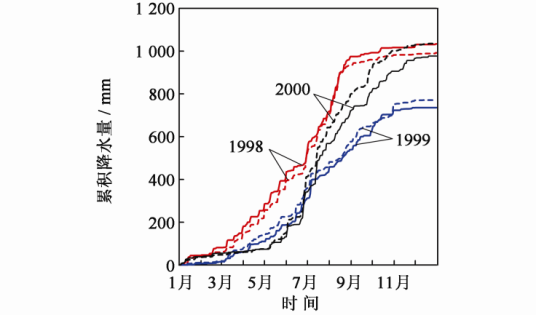 图1  (小5号宋体，图下居中)年份水位/m流量/（m3·s-1）平均流速/（m·s-1）19753.2139302.6319763.2615.70.369